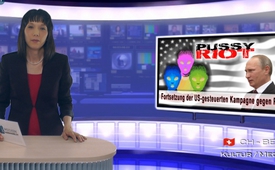 Pussy Riot - continuation of US directed campaign against Putin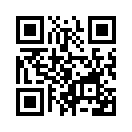 The feminist and lead singer of the punk band “Pussy Riot”, Nadja Tolokonnikova, is known for her excessive performances.  On March 15, 2016, in Zurich Switzerland, she presented her new book: “How to start a revolution”. In this book she gives 200 concrete instructions on how one could oppose a “repressive state”. Specifically, she challenges the Russian people to revolt against the alleged “incapacitating policies” of President Vladimir Putin. In the past the Putin antagonist repeatedly attracted  attention to herself by means of extremely provoking staged protest campaigns.The feminist and lead singer of the punk band “Pussy Riot”, Nadja Tolokonnikova, is known for her excessive performances.  On March 15, 2016, in Zurich Switzerland, she presented her new book: “How to start a revolution”. In this book she gives 200 concrete instructions on how one could oppose a “repressive state”. Specifically, she challenges the Russian people to revolt against the alleged “incapacitating policies” of President Vladimir Putin. In the past the Putin antagonist repeatedly attracted  attention to herself by means of extremely provoking staged protest campaigns. Western media  covered these campaigns completely one-sidedly, portraying them only in positive light. What the media  deliberately withheld from the public though is the obscene and degrading way these campaigns were directed against the Russian Orthodox religious traditions and conservative values like marriage and family. For instance, Tolokonnikova took part - while very pregnant - in a group sex presentation in the Biological museum in Moscow. In 2012 she was sentenced to two years in prison according to current Russian law, for a blasphemous staged enactment in the Cathedral of Christ the Saviour in Moscow. The verdict read: “committing gross 
offence of public order out of religious hatred”, however she was released from prison early at the end of 2013. The court proceedings revealed  Tolokonnikova’s  close connection to the emerging worldwide  feminist movement “Femen”, founded in 2008. Femen activists mainly appear topless, their bodies painted with political slogans. Further actions of the naked protesters were for instance: The desecration  and destruction of the memorial cross for the victims of Stalin’s regime in Kiev.  The extremely brutal poster campaign directed against President Putin and the Russian Orthodox patriarch, depicting Putin and Cyril being beheaded by a chain saw. Or a “topless Jihad”, meaning an anti-Islam, hostile provocation by topless women in front of the “Ahmadiyya mosque” in Berlin . Femen appearances generate a lot media attention. They provide the cameras with pictures for negative headlines as seen in these examples. While the “Pussy Riot” campaigns are largely rejected and disdained by the Russian society, they seem literally customised for the Western media. These media use them, in one-sided reporting to further turn public opinion against Russia and President Putin. That is why it is worthwhile to take a closer look behind the scenes of the activists in order to know who is behind this radical Femen movement. The Femen movement was founded by the Ukrainian show business manager Anna Hutsol. Femen considers itself as a new wave of feminism for the third millennium and has active members on 5 continents. Femen purposely performs in an extremely sexist way. This “sextremism” should allegedly serve the protection of women’s rights and the preservation of democracy. Femen activists consider themselves to be soldiers, who carry out extremely difficult and highly provocative civil actions every day. Interesting and important to note; Anna Hustol was trained and received support from the Open World Program founded by James H. Billington, the year before she founded the Femen movement. The Open World Program has the intention of training potential leaders, from all over the world, according to the American government’s lines of thought and needs. Following this training they are put, as far as possible into key power-positions. In his statement of accounts to the US government, James H. Billington announced the following: “Open World  is expanding and spreading its influence in Eurasia; the Program will acquaint the new generation of leaders, in this strategically important region, with the American tradition of individual rights and the accountability of elected government officials.” Like this the Open World Program has already brought 17,000 potential young leaders, from European and Asian countries to the USA and instructed them according to the American government’s ideas and agenda.
The Femen movement proves itself, by this, to be nothing other than a tool estab-lished and instructed by the USA, for the purpose of expanding US global dominance - specifically manipulatively using cultural issues for this purpose. Radical feminist, Nadja Tolokonnikova’s book “How to start a Revolution” and it’s premiere, are in light of this background information, clearly not only a personal act of liberation as she claims. But, obviously this is about the continuation of the US-orchestrated def-amation campaign against the Russian State and President Vladimir Putin.from nm./ rh./ mh.Sources:SRF 1 – Nachrichten vom 16.03.2016
https://de.wikipedia.org/wiki/Nadeschda_Andrejewna_Tolokonnikowa

http://www.katholisches.info/2013/05/21/wer-steckt-hinter-femen-und-ihrem-antichristlichen-protest-bezahlte-aktivistinnen-aus-dem-rotlichtmilieu/

https://zeitgeist-online.de/exklusivonline/dossiers-und-analysen/964-enthuellt-femen.html

„Pussy Riot: Abgekartetes Spiel“ www.kla.tv/939
( 16.05.2013)
„Böser russischer Staat gegen unschuldige kleine Mädchen“ www.kla.tv/335
( 06.12.2012)This may interest you as well:---Kla.TV – The other news ... free – independent – uncensored ...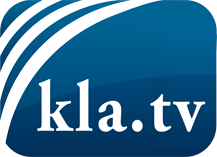 what the media should not keep silent about ...Little heard – by the people, for the people! ...regular News at www.kla.tv/enStay tuned – it’s worth it!Free subscription to our e-mail newsletter here: www.kla.tv/abo-enSecurity advice:Unfortunately countervoices are being censored and suppressed more and more. As long as we don't report according to the ideology and interests of the corporate media, we are constantly at risk, that pretexts will be found to shut down or harm Kla.TV.So join an internet-independent network today! Click here: www.kla.tv/vernetzung&lang=enLicence:    Creative Commons License with Attribution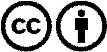 Spreading and reproducing is endorsed if Kla.TV if reference is made to source. No content may be presented out of context.
The use by state-funded institutions is prohibited without written permission from Kla.TV. Infraction will be legally prosecuted.